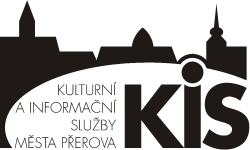         K u l t u r n í   a   i n f o r m a č n í         s l u ž b y   m ě s t a   P ř e r o v aPři písemném styku na fakturách uvádějte toto číslo:Fakturu zašlete na adresu: Náměstí T. G. Masaryka 8, 750 02  PřerovSplatnost faktury 14 dníBankovní spojení: Česká spořitelna Přerov,IČ: 45180512		  DIČ: CZ45180512V Přerově dne: 13. 6. 2017Objednáváme u Vás níže uvedené zboží – práci podle zák. podmínek dodávky   Adresa zboží – práce příjemce (uveďte i na faktuře)           Kulturní a informační služby města Přerova,    Náměstí T.G.Masaryka 8, 750 02  Přerov    Vedoucí:Kulturní a informační služby města Přerova		tel.: Náměstí T.G.Masaryka 8					tel.: 750 02  Přerov						e-mail: 